Læreplan i morsmål for språklige minoriteterGjelder fra 01.08.2007 Gjelder til 31.07.2020 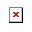 Formål Læreplanen i morsmål for språklige minoriteter kan brukes både i grunnskolen og innen videregående opplæring. Opplæringen etter denne læreplanen skal sammen med læreplanen i grunnleggende norsk fremme tilpasset opplæring i henhold til gjeldende bestemmelser i Opplæringsloven. Skoleeier/skolen velger om morsmålsopplæring etter læreplanen i morsmål for språklige minoriteter skal være en del av den særskilte norskopplæringen. Elever både i grunnskolen og videregående opplæring med annet morsmål enn norsk og samisk har etter Opplæringslovens §2-8 (grunnskolen) og §3-12 (videregående opplæring) rett til særskilt norskopplæring til de har tilstrekkelig kompetanse til å følge opplæring etter den ordinære læreplanen i norsk. Om nødvendig har slike elever også rett til morsmålsopplæring, tospråklig fagopplæring eller begge deler. Det følger av premissene for morsmålsopplæringen at læreplanen i morsmål for språklige minoriteter er en overgangsplan som bare skal nyttes til elevene kan følge opplæring etter den ordinære læreplanen i norsk. Læreplanen er nivåbasert, aldersuavhengig og gjelder for elever med ulik alder og erfaringsbakgrunn. Før opplæringen starter, må det vurderes og tas standpunkt til hvilket nivå i læreplanen opplæringen skal ta utgangspunkt i for den enkelte elev. Hovedformålet med opplæringen er å styrke elevenes forutsetninger for å beherske det norske språket og derved deres læringsmuligheter gjennom utvikling av grunnleggende lese- og skriveferdigheter, ordforråd og begrepsforståelse på morsmålet. Interkulturell forståelse og utvikling av språklig selvtillit og trygghet står sentralt i opplæringen. Dette kan bidra til utvikling av en tospråklig identitet og et sammenliknende perspektiv på norsk og morsmål. Opplæringen skal videre bidra til utvikling av gode læringsstrategier og innsikt i egen språklæring. I de tilfeller der morsmålet ikke er et skriftspråk, kan det likevel brukes som støtte for lese- og skriveopplæring på norsk.Hovedområder Læreplan i morsmål for språklige minoriteter er en aldersuavhengig og nivåbasert plan. Kompetansemålene er beskrevet for tre nivåer og er for en stor del basert på det europeiske rammeverket for språklæring (Common European Framework of Reference for Languages), som beskriver og definerer seks ulike språknivåer fra begynnernivå (A1) til avansert nivå (C2) og hvilke ferdigheter og språkkunnskaper som knyttes til hvert av nivåene. Læreplanen i morsmål for språklige minoriteter er strukturert i fire hovedområder. Det er formulert kompetansemål innenfor hvert av hovedområdene. Bortsett fra hovedområdet Språk og kultur er hovedområdene Lytte og tale, Lese og skrive og Språklæring for en stor del utarbeidet med utgangspunkt i de tre første nivåene i det europeiske rammeverket (A1, A2 og B1). Hovedområdene utfyller hverandre og må ses i sammenheng. Elever som følger denne planen, kan være på ulike nivåer når de begynner opplæringen og kan bruke ulik tid på å nå kompetansemålene avhengig av hvilke forkunnskaper de har i eget morsmål. Faget er et fellesfag for alle utdanningsprogrammene i videregående opplæring. Opplæringen skal derfor gjøres mest mulig relevant for elevene ved å tilpasses de ulike utdanningsprogrammene. Oversikt over hovedområdene Lytte og tale Hovedområdet lytte og tale dreier seg om muntlig kommunikasjon på morsmålet. Det vil si å bruke språket muntlig i forskjellige situasjoner og i arbeid med ulike emner. Sentralt i hovedområdet er utvikling av begreper og ordforråd.Lese og skrive Hovedområdet lese og skrive dreier seg om å utvikle lese- og skrivekompetanse. I tillegg omfatter hovedområdet tekstforståelse og tekstproduksjon innen ulike sjangere. Arbeid med litterære, faglige og sammensatte tekster på morsmålet inngår også i dette hovedområdet. Leselyst og opplevelse av litterære tekster står sentralt.Språklæring Hovedområdet språklæring omfatter kunnskap om eget morsmål og innsikt i egen språklæring. Hovedområdet dreier seg om å kjenne språket som system og å kunne velge strategier og arbeidsmåter som er hensiktsmessige i språkinnlæringen. Et sammenlignende perspektiv på eget morsmål og norsk inngår i hovedområdet.Språk og kultur Hovedområdet språk og kultur dreier seg om å se språk og litteratur i et historisk og internasjonalt perspektiv. I dette hovedområdet inngår også bevissthet om hensiktsmessig språkbruk i ulike sosiale sammenhenger.Grunnleggende ferdigheter Grunnleggende ferdigheter er integrert i kompetansemålene der de bidrar til utvikling av og er en del av fagkompetansen. I morsmål forstås grunnleggende ferdigheter slik:Å kunne uttrykke seg muntlig og skriftlig i morsmål innebærer å bruke språket på ulike måter i varierte sammenhenger. Muntlige ferdigheter innebærer språklig interaksjon. I skriftlige ferdigheter inngår variert bruk av ord og uttrykk, begreper, språklige mønstre og tekstskaping.Å kunne lese i morsmål innebærer for de fleste minoritetsspråklige elever å knekke lesekoden på det språket de behersker best og har flest erfaringer knyttet til. Lesing gir mulighet for både læring og opplevelser. Det innebærer også å ta del i en tekstkultur og utvikle evnen til å forstå og tolke ulike tekster.Å kunne regne i morsmål innebærer å utvikle regnekompetansen på førstespråket. Dette innebærer å forstå tall og matematiske begreper. Det dreier seg også om å kunne lese grafiske framstillinger, tabeller og statistikk. Videre dreier det seg om logisk resonnement og problemløsning.Å kunne bruke digitale verktøy i morsmål innebærer å utvide læringsarenaen gjennom å finne fram til og bruke sammensatte, autentiske tekster i ulike sjangere. Det omfatter kommunikasjon med andre og å produsere, komponere og redigere tekster. Det dreier seg videre om kritisk vurdering og bruk av kilder. Å ta hensyn til opphavsrett og personvern er en del av det å bruke digitale verktøy.Kompetansemål Etter nivå 1Lytte og taleMål for opplæringen er at eleven skal kunne uttrykke egne følelser og meningerlytte til, forstå og samtale om innholdet i muntlige fortellinger og andre teksterfortelle sammenhengende om opplevelser og erfaringer knyttet til skolehverdagen, familien og nærmiljøetforstå og bruke tall i praktiske situasjonerLese og skriveMål for opplæringen er at eleven skal kunne gjenkjenne tall og morsmålets bokstaver eller skrifttegnknytte bokstavene til lyder og trekke lydene sammen til ord, eller bruke skrifttegnlese tilpassede tekster med flyt og sammenhengforstå og fylle ut enkle skjemaer med personlige opplysningerskrive egne tekster med funksjonell håndskrift og digitaltbruke enkle strategier for leseforståelsefinne bøker eller digitale tekster på morsmåletSpråklæringMål for opplæringen er at eleven skal kunne eksperimentere med språklyder, ord og uttrykk, rim og regleruttrykke egne opplevelser gjennom ord, tegninger, bilder, musikk og bevegelsersamtale om hvordan ord og bilde virker sammen i en tekstforstå og reflektere over forholdet mellom tale og skriftspråkbeskrive og vurdere eget arbeid med språklæringSpråk og kulturMål for opplæringen er at eleven skal kunne samtale om innholdet i eventyr, sanger eller diktsamtale om og gjengi innholdet i gåter, vitser eller andre humoristiske tekstersamtale om personer og handlinger i tekster fra dagliglivet, fortellinger eller annen aktuell litteraturEtter nivå 2Lytte og taleMål for opplæringen er at eleven skal kunne gi uttrykk for egne tanker, følelser og opplevelserlytte til andre og gi respons på andres fortellinger, beskrivelser og beskjedersamtale med og stille spørsmål til medelever om faglige emner og hendelser i hverdagensamtale om innholdet i filmer, dataspill, litterære tekster eller teaterstykkerforklare og bruke faglige ord og begreperLese og skriveMål for opplæringen er at eleven skal kunne lese ulike typer tekster med forståelse av innholdetlese og forstå enkle tabeller og grafiske framstillingergjengi med egne ord informasjon fra fagteksterstrukturere egne tekster med overskrift, innledning og avslutningskrive sammensatte tekster, fortellinger og brevforeta informasjonssøk, skape, lagre og gjenhente tekster ved hjelp av digitale verktøybruke ordbøker og digitale hjelpemidlerSpråklæringMål for opplæringen er at eleven skal kunne gi eksempler på morsmålets språkstrukturer og sammenligne disse med norsksamtale om hvordan man uttrykker seg i ulike sosiale sammenhengerbeherske noen strategier for å forstå og lære nye ord og begrepergi eksempler på kommunikasjonsstrategierbruke egne erfaringer til å snakke om forskjeller og likheter mellom eget morsmål og norskbeskrive og vurdere egen framgang med å lære morsmåletSpråk og kulturMål for opplæringen er at eleven skal kunne samtale om levesett, tradisjoner, omgangsformer og skikker, og språkets rolle i sammenheng med detteforklare hvordan ordvalg, stemmebruk og kroppsspråk kan uttrykke forskjellige holdningersamtale om hvordan ulike høflighetsuttrykk blir bruktEtter nivå 3Lytte og taleMål for opplæringen er at eleven skal kunne lytte til andre og gi respons til medelever under framføringerbruke språket i samtale og diskusjon med andre og vise respekt for deres standpunkter og meningergjengi hovedinnholdet i dramatiserte eller illustrerte muntlige framstillinger, noveller eller fortellingerLese og skriveMål for opplæringen er at eleven skal kunne bruke varierte strategier for lesinglese litterære tekster i ulike sjangereskrive sammendrag av fagteksterstrukturere og skape sammenheng i egne teksterfinne litteratur og stoff til egne skrive- og arbeidsoppgavertolke og bruke grafiske presentasjoner av tall og andre dataSpråklæringMål for opplæringen er at eleven skal kunne reflektere over egen erfaring med ulike læringsstrategierreflektere over sammenhengen mellom morsmålsopplæringen og opplæring i norskreflektere over og gi eksempler på hvordan ord og bilde virker sammen i ulike medierdrøfte hvordan ulike kommunikasjonsstrategier brukesSpråk og kulturMål for opplæringen er at eleven skal kunne samtale om språklige bilder i morsmåletfortelle om kjente personer, steder og begivenheter av betydning for morsmåletdrøfte hvordan språk brukes forskjellig i ulike sosiale sammenhengerdrøfte hvordan språk kan uttrykke og skape holdninger til enkeltindivider og grupperVurdering Bestemmelser for vurdering:Hovedområder Lytte og tale nivå 1 nivå 2 nivå 3 Lese og skrive nivå 1 nivå 2 nivå 3 Språklæring nivå 1 nivå 2 nivå 3 Språk og kultur nivå 1 nivå 2 nivå 3 NivåOrdningNivå 1 - 3Læreplanen er en nivåbasert overgangsplan som kan nyttes til elevene kan følge opplæring etter ordinær læreplan i norsk. Det gis derfor ikke vurdering med karakter. 